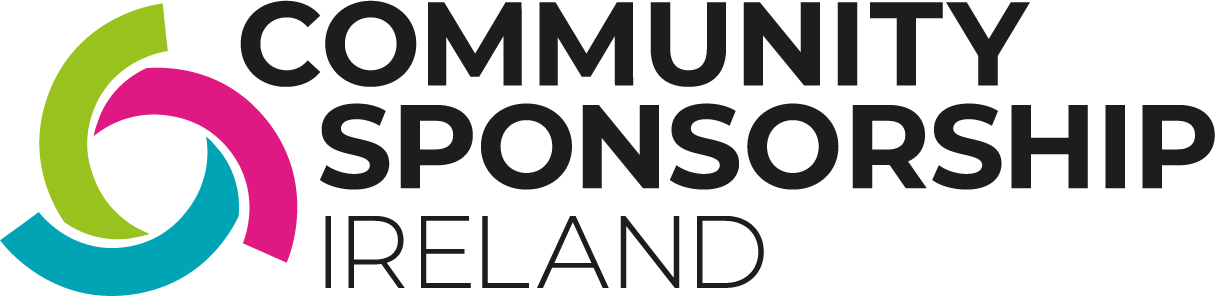 ON-ARRIVAL TASKSFirst Two Weeks TasksRequired Tasks – Immediately on ArrivalRequired Tasks – Immediately on ArrivalRequired Tasks – Immediately on ArrivalRequired Tasks – Immediately on ArrivalTaskAssigned ToCompletedCommentsMeet at airportIntroductions to CSG membersProvide home or mobile phoneProvide basic safety orientation of new homeProvide names, contact details and times of availability of CSG membersProvide list of emergency numbersProvide information on 999, nearest hospital and walk-in clinicProvide food staples and/or premade mealsOrientation of appliances in new homeProvide a small amount of money for unexpected purchasesPhone card provided to allow contact with family and friends back homeArrange a time to return to home the following dayAdditional Tasks Completed:Required Tasks – With First Two Weeks Required Tasks – With First Two Weeks Required Tasks – With First Two Weeks Required Tasks – With First Two Weeks TaskAssigned ToCompletedCommentsCommunicate housing conditions/lease arrangement Register for Irish Residence PermitRegister for PPS numberApply for HAPContact local Intreo centreTend to acute medical needsNeighborhood orientationExpanded home orientationPublic transit orientationRegister for English classesRegister children in schoolExpanded introduction of CSG membersExplanation of group’s roles and responsibilities to newcomersExplanation of newcomer’s responsibilities and rights in IrelandProvide Welcome PackFinancial meetingOpen bank accountAdditional Tasks Completed: